MLA Citation (8th Edition) WorksheetBooks					. 							.	Author Last Name, First Name	        Period	      Book Title (italicized) & subtitle (if any)	                         Period(INDENT_					, 		. 	  	             Publisher                            Comma       Year Pub.         Period  Sample:One author: Dickens, Charles. Great Expectations. Scholastic, Inc., 2002. Two authors: Smith, John R. and Ann Jones. Funnybones. Oxford Press, 2008. Three or more authors: Gomez, Raul, et al. Human Diversity. Chelsea House, 2006.Collection of Articles					. 							.Author Last Name, First Name (if any)	        Period	       Title of Essay (quotation marks) & subtitle (if any)            Period             Period(INDENT)							__________,  Edited by 		_________,                          Book Title (italicized) & subtitle (if any)               		   Comma                Edited by (First Name First)                 Comma(INDENT)  			 , 	______	,  pp.	______	.Publisher            	           Comma     Year Published      Comma     p. or pp. (page #s)             PeriodSample:Siegel, Paul N. “The Conclusion of Native Son Is Often Misunderstood.” Readings on Native Son, Edited by Hayley R. Mitchell, Greenhaven Press, 2000, pp. 70-81. General Internet Site (Not an Online Database)					. 						_____	.Author Last Name, First Name (if any)	        Period	       Title of Web Page/Article (quotation marks) 	                    Period(INDENT)   				___	. 	_________________	___________, Title of Web Site (italicized)                                   Period     Publisher or Sponsor of site	    			Comma	   (INDENT)________________________, 	____	_________________________. ___________________.Date		Comma	URL				         Period      Date of Access  		 Period     Sample:Altonn, Helen. “Marine Team Sounds Alarm for Reefs.” StarBulletin.com. Star Bulletin, ,       http://archives.starbulletin.com/2008/08/29/news/story11.html. .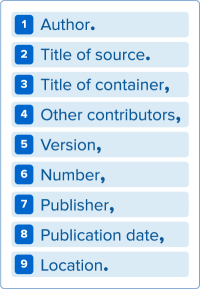 Online DatabaseMost databases supply users with MLA citations for every article. Download or copy the citation before leaving the page and select 8th edition, if given an option.Images (online)					. 						_____	.	Artist Last Name, First Name	        Period	      Image Title (italicized) & subtitle (if any)	                         Period(INDENT_					, 	________________	,  ____________,	  	             Name of Web Site                            		Publisher of web site      Comma       Date Published.         Comma  (INDENT)________________________________________________________ ,        _________________________.			URL			             Comma	Date accessed	PeriodLast name, First. “Title of image or description if no title given.” Name of container website, Publisher of Website, date image was published online, URL, date accessed.“Mixing Vessel with Medea Departing in a Chariot.” The J. Paul Getty Museum, The J. Paul Getty Trust, August, 2010, http://www.getty.edu/art/exhibitions/ancient_theater/slideshow.html, 1 November, 2016.